Finanse, gospodarka/polityka 2020 r.Mniej niż połowa dzieci wyjedzie w tym roku na wakacjehttps://polskatimes.pl/mniej-niz-polowa-dzieci-wyjedzie-w-tym-roku-na-wakacje-jak-rodzice-organizuja-im-czas-wolny/ar/c3-12323742 | 1 sierpnia 201756 proc. Polaków nie stać na to, aby wyjechać na wakacje – wynika z najnowszego badania Providenta.https://superbiz.se.pl/wiadomosci/wiekszosc-polakow-nie-wyjedzie-na-wakacje-wiemy-dlaczego-infografika-aa-pYcc-ykLE-1d8T.html | 13 cze 2018 Wakacje 2019. W tym roku zdecydowanie mniej Polaków stać na spędzenie wakacji poza domemZ najnowszego badania Diners Club Polska wynika, że w tym roku na wakacje wyjedzie niecałe 54 proc. Polaków. W porównaniu do 2018 r. jest to spadek o ponad 15 pkt. proc. Uszczupleniu ulegną także portfele turystów. Respondenci najczęściej będą odpoczywać w kraju.W 2019 r. może czekać nas gorszy sezon turystyczny. Na wakacje wyjedzie tylko co drugi Polak. https://strefabiznesu.pl/wakacje-2019-w-tym-roku-zdecydowanie-mniej-polakow-stac-na-spedzenie-wakacji-poza-domem/ar/c3-14166407 | 28 maja 2019Bieda w Polsce! Żyją za 6 złotychSzlachetna Paczka opublikowała szokujący raport. Zbiór danych pokazuje, jak wygląda bieda w Polsce. 6,70 zł - tyle lub mniej mają dziennie na przeżycie osoby w co piątej rodzinie, a 1,2 mln dzieci w Polsce jest zagrożonych ubóstwem lub wykluczeniem społecznym.https://superbiz.se.pl/wiadomosci/bieda-w-polsce-zyja-za-6-zlotych-aa-Nhcj-xiPc-mTdn.html | 2018-11-28Jak wygląda bieda w Polsce? "Jest dużo bardziej powszechna, niż nam się wydaje"Z raportu Szlachetnej Paczki wynika, że co siódmy Polak dostaje minimalne wynagrodzenie. Oznacza to, że 1,5 mln osób musi utrzymać siebie i swoją rodzinę za około 1 530 zł miesięcznie. Z raportu wynika również, że w co piątej rodzinie włączonej w program Szlachetnej Paczki do dyspozycji dziennie jest... 6 zł 70 gr.Natomiast co czwarta dorosła osoba w Polsce nie ma pracy. Choć w skali całego kraju nie mówi się o bezrobociu jako istotnym problemie, to w wielu peryferyjnych regionach sięga ono nawet 20 proc.I jak mówi - powołując się na dane GUS - aż 4 proc. Polaków jest dotkniętych skrajną biedą. - Przekładając to na liczby, jest to 1,5 mln osób. To bardzo dużo - podkreślił ekspert.http://www.tokfm.pl/Tokfm/7,102433,24230474,jak-wyglada-bieda-w-polsce-jest-duzo-bardziej-powszechna-niz.html | 30.11.2018 Wzrosła bieda w PolsceW 2018 r. wzrósł zasięg ubóstwa ekonomicznego w Polsce - poinformował GUS. Bieda dotknęła m.in. większej liczby dzieci oraz osób mieszkających na wsi.    ubóstwo skrajne zwiększyło się do 5,4% z 4,3% przed rokiem    ubóstwo relatywne wzrosło do 14,2% z 13,4% rok wcześniej    ubóstwo ustawowe poszerzyło się do 10,9% z 10,7% w 2017 r.W konsekwencji zasięg ubóstwa dzieci i młodzieży poniżej 18 roku życia zwiększył się z 4,7% w 2017 r. do 6% w 2018 r. - podaje GUS.https://www.bankier.pl/wiadomosc/Wzrosla-bieda-w-Polsce-7698244.html | 2019-06-28 Wzrosła bieda w Polsce | Bankier.plhttps://www.youtube.com/watch?v=2iH_WfEtkGk | 2 lip 2019Polska bieda nie zniknęła. Przyczaiła się tylko i wygląda inaczej595 zł. Tyle, według GUS, potrzebuje jednoosobowe gospodarstwo, by przeżyć. To tzw. granica minimum egzystencji. W Polsce poniżej niej żyje nawet 2,4 miliona osób.W 2018 r. GUS odnotował wzrost skrajnego ubóstwa w stosunku do 2017 r. z 4,3 proc. do 5,4 proc. Wzrost, który nastąpił mimo wprowadzenia 500 plus, wyprawek 300 plus i darmowych podręczników dla uczniów szkół podstawowych.https://kobieta.wp.pl/polska-bieda-nie-zniknela-przyczaila-sie-tylko-i-wyglada-inaczej-6427938873690241a | 28-09-2019 Raport o biedzie w Polsce. Te liczby mówią same za siebieW 2018 roku liczba osób żyjących w skrajnym ubóstwie wzrosła o 400 tys. Dziś ponad 2 miliony Polaków balansuje na granicy biologicznego przetrwania.Wbrew obiegowym sądom liczba dzieci żyjących w skrajnym ubóstwie rośnie (z 325 tys. w roku 2017 do 417 tys. rok później – czytamy w raporcie. – W 2018 roku w skrajnym ubóstwie żyło w Polsce prawie pół miliona dzieci. Niektórzy nie muszą popełniać błędów, by popaść w biedę. Czasami wystarczy znaleźć się w nieodpowiednim miejscu i nieodpowiednim czasie – już w chwili urodzenia – dodają autorzy.Jak wynika z danych przedstawionych przez stowarzyszenie Wiosna, w 2018 roku ponad dwa miliony Polaków żyło w skrajnym ubóstwie, co oznacza, że na przeżycie miało do dyspozycji nie więcej niż 19 zł dziennie.W jeszcze trudniejszej sytuacji znalazły się rodziny odwiedzane przez wolontariuszy w ramach Szlachetnej Paczki. Średni dochód w co czwartej rodzinie nie przekraczał… 8 zł na dzień. Wiele z nich to osoby starsze i samotne. Według danych z raportu w ciągu dwóch ostatnich lat liczba seniorów żyjących w ubóstwie wzrosła o ponad 60 tys.Wzrasta także zasięg ubóstwa relatywnego. Do tej kategorii zalicza się osoby, których poziom wydatków nie przekracza połowy średniej liczonej dla ogółu społeczeństwa. Takich ludzi jest w Polsce 14 proc., co oznacza, że w naszym kraju żyje około 5 mln osób relatywnie biednych.https://www.portalsamorzadowy.pl/polityka-i-spoleczenstwo/raport-o-biedzie-w-polsce-te-liczby-mowia-same-za-siebie,135707.html | 27 listopada 2019Zadłużenie szpitali wzrosło o 3 mld zł w 4 lata - do poziomu blisko 14 mld zł.https://www.money.pl/gospodarka/sluzba-zdrowia-szpitale-zadluzone-na-potege-brejza-skok-o-3-mld-zl-w-4-lata-6446368725718657a.html | 15.11.2019Główny Urząd Statystyczny: rośnie zadłużenie jednostek samorządu terytorialnegoDepartament Studiów Makroekonomicznych i Finansów Głównego Urzędu Statystycznego opublikował raport „Gospodarka finansowa jednostek samorządu terytorialnego 2018”. Wynika z niego, że w porównaniu z rokiem 2017 zadłużenie samorządów wzrosło o ponad 10 proc. - Jest to pierwszy od 2014 roku notowany wzrost poziomu długu w ujęciu nominalnym – podkreśla GUS.Zadłużenie z tytułu kredytów i pożyczek wyniosło 72 338,9 mln zł, co stanowiło 95,0 proc. zobowiązań ogółem JST. Dług w tej kategorii wzrósł o 11,4 proc. w porównaniu do roku poprzedzającego.https://www.portalsamorzadowy.pl/prawo-i-finanse/glowny-urzad-statystyczny-rosnie-zadluzenie-jednostek-samorzadu-terytorialnego,137059.html | 3 grudnia 2019 Na koniec trzeciego kwartału 2019 roku długi Polaków wzrosły o ponad 2 miliardy złotych do kwoty 78,7 mld złotych. Obecnie w Polsce problemy ze spłatą zobowiązań ma prawie 2,83 mln osób. https://www.money.pl/pieniadze/zadluzenie-polakow-rosnie-rekordzista-musi-oddac-72-mln-zlotych-6447901081695873a.html | 19.11.2019Długi firm rosną. Przedsiębiorcy zalegają z ponad 31 miliardami złotychhttps://msp.money.pl/wiadomosci/dlugi-firm-rosna-przedsiebiorcy-zalegaja-z-ponad-31-miliardami-zlotych-6455835693176449a.html | 12.12.2019 973,3 mld zł — tyle na koniec lipca wyniosło zadłużenie Skarbu Państwa według szacunkowych danych Ministerstwa Finansów. To oznacza, że od listopada 2015 roku, gdy rządy przejęło PiS, zadłużyliśmy się o około 137 mld zł.https://spidersweb.pl/bizblog/dlug-publiczny-polski-bilion-zlotych/ | 20.08.2019Dług publiczny Polski: 1 bln 55 mld złhttp://www.dlugpubliczny.org.pl/https://www.money.pl/gospodarka/rosnie-liczba-firm-oglaszajacych-upadlosc-eksperci-przewiduja-ze-bedzie-gorzej-6462614984713857a.html | 31.12.2019 11:46Rośnie liczba firm ogłaszających upadłość. Eksperci przewidują, że będzie gorzejPrzez cały 2019 rok 1019 firm ogłosiło upadłość lub postanowienie o restrukturyzacji. To o 4,5 proc. więcej niż rok wcześniej. Zdaniem ekspertów upadających firm w przyszłym roku będzie więcej.https://biqdata.wyborcza.pl/biqdata/7,159116,24452247,polacy-na-emigracji.html | 18 lutego 2019Polacy mieli wracać z emigracji, ale wyjeżdża ich coraz więcej. Ile pieniędzy wysyłają do Polski?2,5 mln Polaków przebywa na emigracji, z czego 90 proc. pozostaje w Europie.Liczba rodaków, którzy zdecydowali się na wyprowadzkę z kraju, systematycznie rośnie od 2010 r. - wtedy poza granicami przebywało 2 mln Polaków.Nic nie wskazuje na to, aby strumień Polaków emigrujących w poszukiwaniu lepszego życia miał się zmniejszyćZ raportu Work Service wynika, że 12 proc. dorosłych Polaków rozważa emigrację, dla połowy z nich będzie to pierwsze takie doświadczenie. Wynik jest rekordowo niski w porównaniu z poprzednimi badaniami, ale i tak jeśli wszyscy zrealizowaliby swoje plany, z Polski wyjechałoby kolejne 2,6 mln osób. W dodatku co czwarty z przyszłych emigrantów nie bierze pod uwagę powrotu.Z raportu wynika także, że tylko co trzeci emigrant planuje zabrać ze sobą rodzinę. Wśród osób rozważających wyjazd na stałe bliskich zamierza zabrać ze sobą 40 proc. z nich.Transfery pieniędzy do Polski z tytuły pracy za granicą są od dekady na mniej więcej podobnym poziomie.NBP zlicza przelewy Polaków do kraju z tytułu ich pracy za granicą. W 2017 r. do Polski napłynęło 16,3 mld zł.| Danuta Pawłowskahttps://strefabiznesu.pl/gus-podwyzka-cen-wieprzowiny-o-236-procent-cukru-o-207-proc-warzyw-o-123-proc-ekspert-to-dopiero-poczatek-29012020-r/ar/c3-14717254 | [29.01.2020 r.]GUS: podwyżka cen wieprzowiny o 23,6 procent cukru o 20,7 proc. warzyw o 12,3 proc. Ekspert: to dopiero początekSzykujmy się na znaczący wzrost cen. Bardziej usług niż towarów. Spowodowany  rosnącym skokowo wynagrodzeniem minimalnym i dostosowaniami w rozkładzie płac. Nie jest niespodzianką, że przedsiębiorcy, antycypując skalę zmian, dostosowują ceny powoli, aby nie szokować klientów -  zapowiada dr Sonia Buchholtz, ekspertka ekonomiczna Konfederacji Lewiatan.https://strefabiznesu.pl/inflacja-i-kredyty-2020-po-wakacjach-odsetki-od-kredytow-moga-wzrosnac-nawet-o-polowe-31012020-r/ar/c3-14704761 | 31 stycznia 2020Inflacja i kredyty 2020. Po wakacjach odsetki od kredytów mogą wzrosnąć nawet o połowę?Jeśli więc stopa lombardowa wzrośnie o 1,5 proc, oprocentowanie kredytów skoczy o 6 proc. kredytobiorcom płacącym obecnie odsetki według stopy procentowej 10 proc. banki od razu zaczną naliczać jako 16 proc. W procentach nie wygląda to groźnie, ale jeśli np. odsetki wynosiły 100 zł, skoczą od razu na poziom 160 zł, a więc o więcej niż połowę. https://natemat.pl/231033,na-co-pis-wydaje-pieniadze-miliardy-ida-z-publicznych-pieniedzy | 26 lutego 2018Wielki skok na kasę. PiS wydaje miliardy z publicznych pieniędzy w niewyobrażalny sposóbByła premier Beata Szydło w 2016 r. zarobiła jako prezes Rady Ministrów 230 tys. zł, rok później – ok. 265 tys. zł. W 2017 r. Szydło przyznała sobie i wszystkim ministrom od 65 tys. zł do 82 tys. zł nagród – podaje "Newsweek". Swoje dostali też Mariusz Błaszczak czy Zbigniew Ziobro. Jego Solidarna Polska w 2013 roku chciała zakazać nagród dla ministrów. Już nie chce. W ostatnich miesiącach nagrodę dostał nawet wojewoda z Pomorza Dariusz Drelich. Ten sam, który po nawałnicach w sierpniu nie zwołał sztabu kryzysowego i nie wystąpił o ogłoszenie stanu klęski żywiołowej. Ogółem większość wojewodów dostało od kilku do kilkunastu tysięcy złotych.Pieniądze trafiają nie tylko do polityków czy urzędników. Na zastrzyk gotówki mogą liczyć także ich znajomi. Zdzisław Filip, szkolny kolega premier Beaty Szydło, został szefem dwóch spółek z grupy Tauron. Była premier zna także Daniela Obajtka, który zrobił spektakularną karierę – od wójta Pcimia, przez Agencję Restrukturyzacji i Modernizacji Rolnictwa, Energę aż po fotel prezesa PKN Orlen.Zarabiają też inniFundusze idą nie tylko na wysokie pensje. Zasilają też np. kasę Grom Group, firmy ochroniarskiej, która od lat kooperuje z PiS. To Grom Group miał być podwykonawcą umowyna ochronę dworców kolejowych w czasie Światowych Dni Młodzieży, jaką zawarły PKP i firma Sensus Group, powiązana z kolei z szychami z Agencji Wywiadu i Biura Ochrony Rządu. Wypłaty liczy się w dziesiątkach tysięcy złotych.Na swoje może liczyć oczywiście także ojciec Rydzyk. Na stronie http://www.dlugwdziecznosci.pl opozycja podsumowuje dary z państwowych funduszów, spółek, ministerstw dla imperium ojca Rydzyka: w ciągu dwóch lat uzbierało się ponad 85 mln zł, a pieniądze potrafią do niego trafiać w nawet najbardziej absurdalny sposób.Przykład? 120 tys. zł zapłaciło Ministerstwo Gospodarki Morskiej za stoisko na pikniku w szkole medialnej Rydzyka, by promować unijny program o nazwie "Ryby".Ministrowie PiS w rok rozdali 113,7 mln zł. Wszystko na premie i nagrody dla urzędnikówhttps://businessinsider.com.pl/polityka/nagrody-w-rzadzie-pis-ministrowie-rozdali-113-mln-zl/2pqbvy2 | 3 kwi 2018NIK: nagrody rządu PiS dwanaście razy wyższe niż za czasów PO-PSLhttps://wiadomosci.onet.pl/kraj/nik-nagrody-rzadu-pis-dwanascie-razy-wyzsze-niz-za-czasow-po-psl/lyw5btv | 2 lip 2018Jak podał dziennik „Fakt”, Ministerstwo Spraw Zagranicznych przeznaczyło 23 mln zł na nagrody za rok ubiegły dla 3142 urzędników. To 85 proc. kadry resortu dyplomacji, a średnia jednej nagrody wyniosła 7,3 tys. zł.https://biznes.radiozet.pl/News/Wysokie-nagrody-dla-urzednikow.-Rzad-PiS-wydal-na-ten-cel-44-mln-zlotych | 15.04.2019  Grube miliony dla władzy! Podsumowaliśmy 3 lata rządów PiS: nagrody, gabinety polityczne...Okazało się, że przywileje władzy pochłonęły już co najmniej 320 mln zł! Dlaczego co najmniej? Kwota ta z pewnością jest wyższa, bowiem nie dysponujemy pełnymi danymi. Nasze zapytanie w sprawie 3-letnich wydatków zignorowała sama Kancelaria Premiera. Większość resortów jednak nie miała problemu z odpowiedzią.https://www.se.pl/wiadomosci/polityka/grube-miliony-dla-wladzy-podsumowalismy-3-lata-rzadow-pis-nagrody-gabinety-polityczne-co-jeszcze-aa-2uUB-s5Rt-3cXX.html | 2018-12-04Tyle politycy PiS zarobili na swoich rządach. Kaczyński nie martwi się o długiJarosław Kaczyński na początku poprzedniej kadencji „Dobrej Zmiany” oświadczył, że posiada ok. 15 tys. złotych zgromadzonych na koncie oraz jest, w 1/3, właścicielem domu na warszawskim Żoliborzu o wartości 1,5 mln złotych. Wtedy prezes PiS napisał też, że posiada 80 tys. złotych zobowiązań wobec Janiny Gross, 25 tys. złotych wobec Kazimierza Kujdy i kredyt bankowy na kwotę 140 tys. złotych.W swoim najnowszym oświadczeniu majątkowym Kaczyński wyraźnie wpisał, że zgromadzone pieniądze znacząco pomnożył – posiada już niemal 83 tys. złotych. Spłacił też Janinę Gross i Kazimierza Kujdę. Prezesowi PiS pozostał tylko kredyt bankowy na kwotę ok. 109 tys. złotych.https://superbiz.se.pl/wiadomosci/tyle-politycy-pis-zarobili-na-swoich-rzadach-kaczynski-nie-martwi-sie-o-dlugi-kuchcinski-moze-latac-za-swoje-aa-6jRG-n9vF-Fuhf.html | 2020-01-07https://www.polityka.pl/tygodnikpolityka/kraj/1744204,1,pis-hojnie-wynagradza-sprawdzilismy-na-co-partie-wydaja-pieniadze.read | 4 kwietnia 2018PiS najwięcej wydał na wynagrodzenia dla swoich pracowników – 3,6 mln zł. Co ciekawe, w 2015 roku, kiedy partia wygrała wybory, na wynagrodzenia wydano 1,7 mln. Dyrektor sekretariatu prezesa Barbara Skrzypek zarabia nieco ponad 10 tys. zł miesięcznie (w 2015 roku zarabiała 5,5 tys. zł). Jeszcze więcej zarabia skarbniczka partii Teresa Schubert – 17 tys. zł miesięcznie (w październiku zainkasowała 31 tys. zł wynagrodzenia).PiS – jako największy wygrany ostatnich wyborów – zgarnął największą pulę subwencji: 18,5 mln zł.PiS z 18,5 mln wydał 9,7 mln, reszta to oszczędności. Na liście płac jest firma Solvere Anny Plakwicz i Piotra Matczuka, którzy od lat związani są z partią. Przed świętami wielkanocnymi wrócili do kancelarii premiera, odpowiadają za wizerunek rządu. Spółka od sierpnia do grudnia zarobiła 450 tys. zł.Już od lat każdego miesiąca budżet partyjny obciążają wydatki na ochronę Jarosława Kaczyńskiego (w 2017 roku 135 tys. zł miesięcznie, tyle co rok wcześniej). Ochroniarzami obstawiony jest prezes, jego dom na warszawskim Żoliborzu i mieszkanie w tej samej dzielnicy.Partia przelewa – podobnie jak rok temu – co miesiąc 36,9 tys. zł fundacji Lux Veritatis Tadeusza Rydzyka. Ani fundacja, ani PiS nie chcą ujawnić, za jakie usługi. Sporo pochłonęły też obchody siódmej rocznicy katastrofy smoleńskiej. Na przywiezienie do Warszawy sympatyków PiS partia wydała 115 tys. zł. Szczyciła się, że Krakowskie Przedmieście się zapełniło, ale nie dopowiedziano, że to partia zapłaciła za przejazd chętnych. Na znicze PiS wydał ponad 10 tys. zł. Chętnie dotuje też zaprzyjaźnione portale prawicowe: za ogłoszenie w serwisie wPolityce.pl zapłacił 11 tys. zł, portalowi niezalezna.pl – 14 tys. zł.PiS po wygranych niedzielnych wyborach parlamentarnych może liczyć na 23,3 mln złotych subwencji wyborczej – wynika z wyliczeń „Rzeczpospolitej”. To dużo więcej, niż partia rządząca dostawała do tej pory (18,5 mln zł). https://biznes.radiozet.pl/News/Wybory-2019.-Rekordowa-suma-subwencji.-Ile-otrzyma-PiS-PO-PSL-SLD-i-Konfederacja | 15.10.2019  Nie ma czegoś takiego jak "Unijne pieniądze" - Konrad Berkowiczhttps://www.youtube.com/watch?v=8GAP4NiIaO0 | 22 sty 2020Janusz Korwin-Mikke nie docenił geniuszu rządu PiS - Konrad Berkowiczhttps://www.youtube.com/watch?v=TpcCqunStGE | 23 sty 2020„Budżet bez deficytu 2020”...  https://innpoland.pl/159237,polski-rzad-zaciagnal-ogromny-dlug-i-zapomnial-nam-o-tym-powiedziec | 23 kwietnia 2020Polski rząd w tajemnicy zaciągnął kolejny dług. Gigantyczna kwotaWedług danych KDPW 16 kwietnia wyemitowano 3 serie obligacji skarbu państwa łącznie za 30 mld zł, a dodatkowo od 8 kwietnia wyemitowano papiery za 48 mld zł. Wszystko działo się w tajemnicy.Według danych KDPW 16 kwietnia wyemitowano 3 serie obligacji skarbu państwa łącznie za 30 mld zł, a dodatkowo od 8 kwietnia wyemitowano papiery za 48 mld zł. Wszystko działo się w tajemnicy. Fot. Kuba Atys / Agencja GazetaMinisterstwo Finansów bez podania do publicznej wiadomości wyemitowało obligacje warte 78 mld zł. Oznacza to tyle, że zaciągnęliśmy właśnie niemały, bo sięgający prawie 3 proc. PKB dług, który będą jeszcze spłacać przyszłe pokolenia.Rząd zadłużył się w tajemnicy"Według danych KDPW, 16 kwietnia wyemitowano 3 serie obligacji Skarbu Państwa łącznie za 30 mld zł, a dodatkowo od 8 kwietnia wyemitowano papiery serii OK0521 za 48 mld zł. Daje to łącznie emisje o wartości 78 mld zł, o których do tej pory nie informowało Ministerstwo Finansów" – czytamy w komunikacie PAP.Niestety, wszystko wskazuje na to, że rząd pożyczył pieniądze za naszymi plecami. Najprawdopodobniej wyemitował specjalne obligacje dla wybranego odbiorcy – zapewne dla Banku Gospodarstwa Krajowego.Przed pandemią rekordowy przyrost długu Skarbu Państwa w ciągu jednego miesiąca wynosił niecałe 25 mld zł. W marcu wzrost sięgnął aż 40 mld zł, a na wynik z kwietnia trzeba jeszcze poczekać, ale na pewno będzie rekordowy.– Rząd potrzebuje pieniędzy, bo wciąż wydaje więcej niż wynoszą jego dochody (budżet bez deficytu to tylko kreatywna księgowość – państwo jako całość się zadłuża dalej) – wyjaśniał w rozmowie z INNPoland.pl dr Aleksander Łaszek.| Izabela WojtaśIzabela Wojtaśhttps://www.biznesinfo.pl/dlug-publiczny-244020-ks-polska | 24 Kwietnia 2020 Dług publiczny z ogromnym wzrostem. Zadłużenie powiększy się o 200 mld złPremier Mateusz Morawiecki – jak przypomina Money.pl – zapowiedział już, że rząd nie będzie wsłuchiwał się w opinie środowisk liberalnych, nawołujących do cięć budżetowych, po to by nie powiększać długu publicznego. O ile zatem może wzrosnąć dług publiczny?- Można się spodziewać przyrostu długu o około 10 proc. PKB, czyli 200 mld złotych – prognozuje w rozmowie z Money.pl prof. Jacek Tomkiewicz z Akademii Leona Koźmińskiego| Autor Radosław Święcki - 24 Kwietnia 2020"My będziemy na pewno zwiększać dług publiczny, ponieważ dzisiaj budżet państwa i dług publiczny są głównym mechanizmem stymulowania gospodarki, są głównym impulsem fiskalnym, impulsem finansowym - przekonywał premier."[Tłumaczenie: Dalej będziemy dawać łapówki naszym wyborcom... Dalej będziemy słuchać doradców od bankierów/ekonomicznych zabójców, opierać się na ideologiach mających za podstawę zwiększanie PKB i dzięki temu zadłużanie się, podporządkowywać się interesom obcych kapitałów, innych rządów itp...  Dalej będziemy zwiększać podatki, ich ilość, będzie wzrost cen, będą rosły długi polskich firm, Polaków... Polskie firmy będą bankrutować... - red.][Aby oddać pieniądze, to trzeba je pewnie zainwestować, a nie przejadać, przeznaczać na przedwyborcze łapówki itp...Tylko i wyłącznie cięcia budżetowe, eutanazja, komisyjne odbieranie zasiłków, rent, emerytur, uśmiercanie osobników biernie, czynnie szkodliwych. - red.]https://innpoland.pl/152195,wiesz-ile-wydajesz-na-panstwo-rachunek-wynosi-juz-ponad-23-tys-zl-rocznie | 06 maja 2019Policzyli, ile każdy z nas wydał na działalność państwa. To kwota dużo wyższa niż rok temuNa działalność państwa każdy z nas wydał w zeszłym roku [b]23 135 złotych[/b]. Ten rachunek jest aż o 1644 złote wyższy, niż rok wcześniej – wynika z obliczeń Forum Obywatelskiego Rozwoju. Najwięcej poszło na emerytury i renty oraz edukację i zdrowie. Na program 500+ każdy z nas wydał 589 złotych.Na co rządzący wydają najwięcej?Emerytury (pamiętajmy, że tegoroczna trzynastka nie jest tu wliczona) i renty, edukacja oraz służba zdrowia łącznie odpowiadają za ponad połowę wydatków państwa.W 2018 roku największe pozycje w Rachunku (w przeliczeniu na jednego mieszkańca) to:- emerytury i renty - 7025 zł- edukacja - 2596 zł- opieka zdrowotna - 2534 zł- pomoc społeczna - 2136 zł (w tym 589 zł programu Rodzina 500+)- transport - 1981 zł- wojsko, policja, więzienia, sądy - 1675 zł- administracja - 1119 zł- odsetki od długu publicznego - 826 zł.Politycy zaszaleliFOR przypomina, że wydatki państwa to nie tylko wydatki budżetu państwa, ale także samorządów, NFZ, FUS zarządzanego przez ZUS, KRUS i wielu innych podmiotów. Cały sektor finansów publicznych obejmuje ponad 61 tys. różnych jednostek. | Konrad Bagiński| Wolnyswiat.pl M.in. moim pismem zajmuję się od 2000 roku. Moje wydatki ściśle z tym związane wynoszą łącznie blisko 40 tys. zł. Poświęciłem na to do tej pory około 4 tys. dni x 100 zł = 400 tys. zł nieotrzymanego wynagrodzenia… Stan wpłat do 05.2020 r.: 500 zł… Moje konto w mBanku: Piotr Kołodyński 25 1140 2004 0000 3002 3533 2874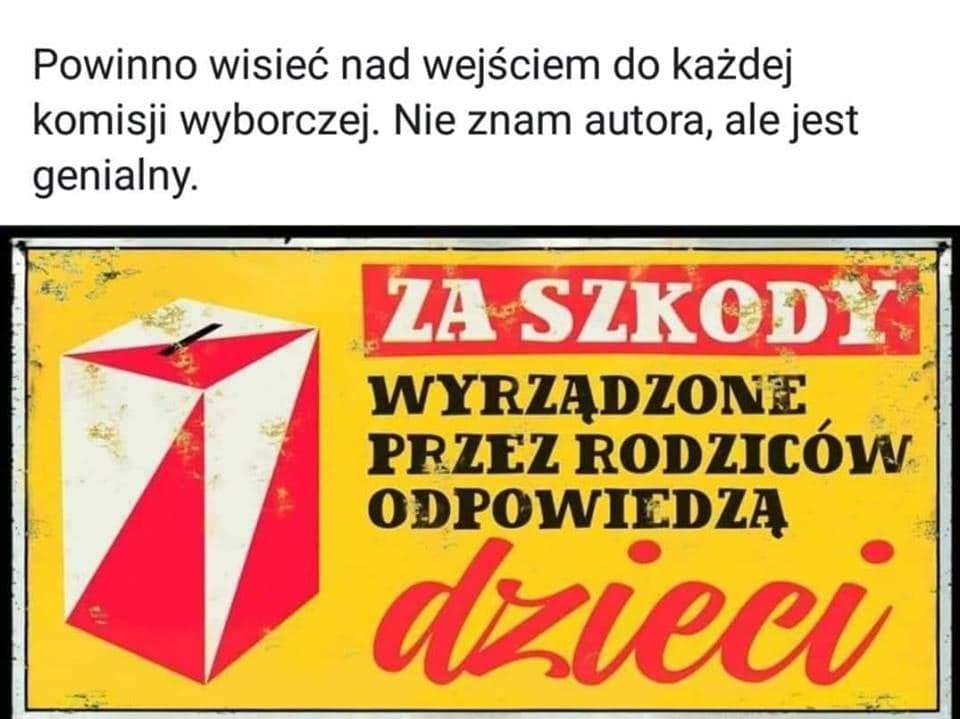 Ja bym dodał: ZAKAZ WSTĘPU OSOBOM PEŁNOLETNIM!!!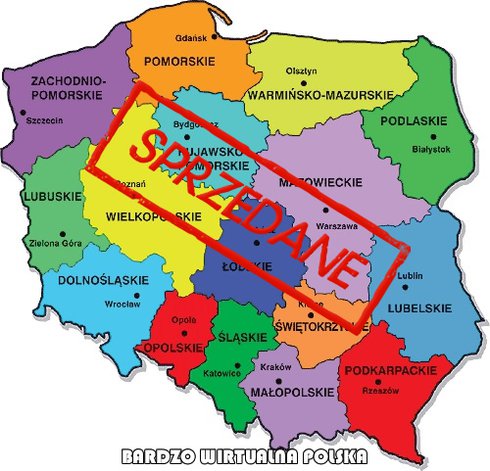 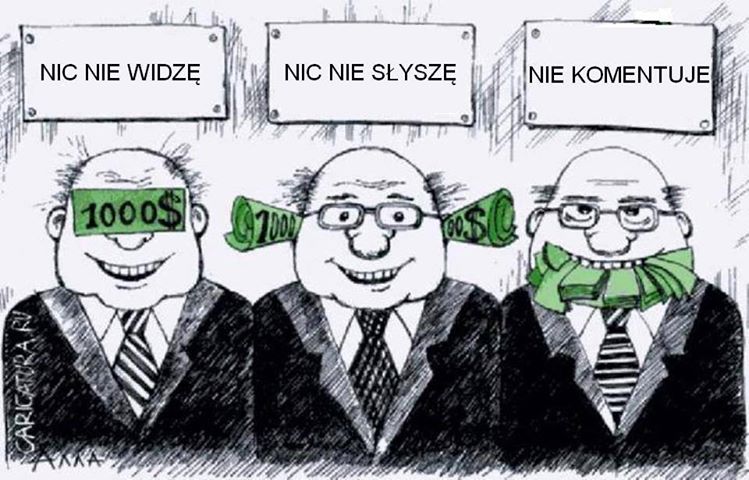 